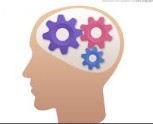 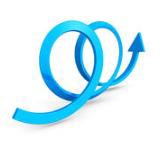 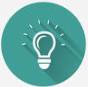 CROISEMENTS ENTRE ENSEIGNEMENTSEPSRepérage dans l’espaceARTS PLASTIQUESTravail sur les solides, les figures géométriques et les relations géométriquesESPACEET  GEOMETRIEQUESTIONNER LE MONDE, GEOGRAPHIE, HISTOIRERepérage dans l’espaceEstimation de grandes distances, de populations, de périodes de l’histoire, … Résolution de problèmesRESOLUTION DE PROBLEMESGRANDEURS ET MESURESNOMBRES ET CALCULS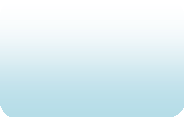 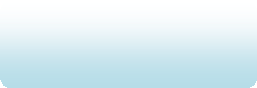 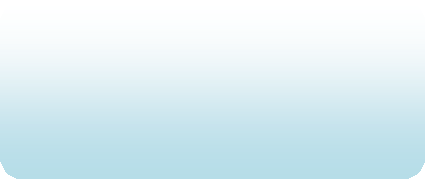 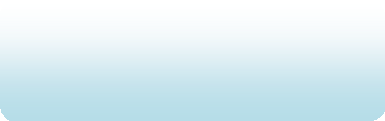 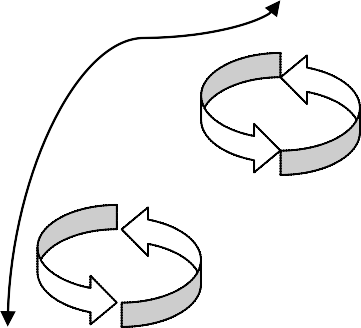 FRANÇAISLangage oral EcrireRepères didactiquesMATHEMATIQUES	-	GRANDEURS ET MESURESRepères didactiquesMATHEMATIQUES	-	GRANDEURS ET MESURESRepères didactiquesMATHEMATIQUES	-	GRANDEURS ET MESURESCycle 2Cycle 3CHERCHERS’engager dans une démarche de résolution de problèmes en observant, en posant des questions, en manipulant, en expérimentant, en émettant des hypothèses, si besoin avec l’accompagnement du professeur, après un temps de recherche autonomeTester, essayer plusieurs pistes proposées par soi-même, les autres élèves ou le professeurMODELISERUtiliser des outils mathématiques pour résoudre des problèmes concrets, notamment des problèmes portant sur des grandeurs et leurs mesuresRéaliser que certains problèmes relèvent de situations additives, d’autres de situations multiplicatives, de partage ou de groupementsReconnaître des formes dans des objets réels et les reproduire géométriquementREPRESENTERAppréhender différents systèmes de représentations (dessins, schémas, arbres de calcul, etc.) Utiliser des nombres pour représenter des quantités ou de grandeursUtiliser diverses représentations de solides ou de situations spatialesRAISONNERAnticiper le résultat d’une manipulation, d’un calcul ou d’une mesure Raisonner sur des figures pour les reproduire avec des instrumentsTenir compte d’éléments divers (arguments d’autrui, résultats d’une expérience, sources internes ou externes à la classe, etc) pour modifier son jugementPrendre progressivement conscience de la nécessité et de l’intérêt de justifier ce que l’on affirmeCALCULERCalculer avec des nombres entiers, mentalement ou à la main, de manière exacte ou approchée, en utilisant des stratégies adaptées aux nombres en jeuContrôler la vraisemblance de ses résultatsCOMMUNIQUERUtiliser l’oral et l’écrit, le langage naturel puis quelques représentations et quelques symboles pour expliciter des démarches, argumenter des raisonnementsCHERCHERPrélever et organiser les informations nécessaires à la résolution de problèmes à partir de supports variés : textes, tableaux, diagrammes, graphiques, dessins, schémas, etc.S’engager dans une démarche, observer, questionner, manipuler, expérimenter, émettre des hypothèses, en mobilisant des outils ou des procédures mathématiques déjà rencontrées, en élaborant un raisonnement adapté à une situation nouvelleTester, essayer plusieurs pistes de résolutionMODELISERUtiliser les mathématiques pour résoudre quelques problèmes issus de situations de la vie quotidienne Reconnaître et distinguer des problèmes relevant de situations additives, multiplicatives, de proportionnalitéReconnaître des situations réelles pouvant être modélisées par des relations géométriques (alignement, parallélisme, perpendicularité, symétrie)Utiliser des propriétés géométriques pour reconnaître des objetsREPRESENTERUtiliser des outils pour représenter un problème : dessins, schémas, diagrammes, graphiques, écrites avec parenthésages, …Produire et utiliser diverses représentations des fractions simples et des nombres décimaux Analyser une figure plane sous différents aspects (surface, contour de celle-ci, lignes et points) Reconnaître et utiliser des premiers éléments de codages d’une figure plane ou d’un solide Utiliser et produire des représentations de solides et de situations spatialesRAISONNERRésoudre des problèmes nécessitant d’organisation de donnés multiples ou la construction d’une démarche qui combine des étapes de raisonnementEn géométrie, passer progressivement de la perception au contrôle par les instruments pour amorcer des raisonnements s’appuyant uniquement sur des propriétés des figures et sur des relations entre objetsProgresser collectivement dans une investigation en sachant prendre en compte le point de vue d’autruiJustifier ses affirmations et recherche la validé des informations dont on disposeCALCULERCalculer avec des nombres décimaux, de manière exacte ou approchée, en utilisant des stratégies ou des techniques appropriées (mentalement, en ligne, ou en posant les opérations)Contrôler la vraisemblance de ses résultatsUtiliser une calculatrice pour trouver ou vérifier un résultatCOMMUNIQUERUtiliser progressivement un vocabulaire et/ou des notations adaptées pour décrire une situation, exposer une argumentationExpliquer sa démarche ou son raisonnement, comprendre les explications d’un autre et argumenter dans l’échangeGrandeurs et mesures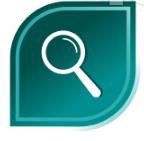 Comparer, estimer, mesurer des longueurs, des masses, des contenances, des duréesUtiliser le lexique, les unités, les instruments de musique spécifiques de ces grandeursRésoudre des problèmes impliquant des longueurs, des masses, des contenances, des durées, des prixComparer, estimer, mesurer des longueurs, des masses, des contenances, des duréesUtiliser le lexique, les unités, les instruments de musique spécifiques de ces grandeursRésoudre des problèmes impliquant des longueurs, des masses, des contenances, des durées, des prixComparer, estimer, mesurer des longueurs, des masses, des contenances, des duréesUtiliser le lexique, les unités, les instruments de musique spécifiques de ces grandeursRésoudre des problèmes impliquant des longueurs, des masses, des contenances, des durées, des prixComparer, estimer, mesurer des grandeurs géométriques avec des nombres entiers et des nombres décimaux : longueur (périmètre), aire, volume, angleUtiliser le lexique, les unités, les instruments de mesures spécifiques de ces grandeursRésoudre des problèmes impliquant des grandeurs (géométriques, physiques, économiques) en utilisant des nombre entiers et des nombres décimauxComparer, estimer, mesurer des grandeurs géométriques avec des nombres entiers et des nombres décimaux : longueur (périmètre), aire, volume, angleUtiliser le lexique, les unités, les instruments de mesures spécifiques de ces grandeursRésoudre des problèmes impliquant des grandeurs (géométriques, physiques, économiques) en utilisant des nombre entiers et des nombres décimauxComparer, estimer, mesurer des grandeurs géométriques avec des nombres entiers et des nombres décimaux : longueur (périmètre), aire, volume, angleUtiliser le lexique, les unités, les instruments de mesures spécifiques de ces grandeursRésoudre des problèmes impliquant des grandeurs (géométriques, physiques, économiques) en utilisant des nombre entiers et des nombres décimauxCPCE1CE2CM1CM26èmeComparer, estimer, mesurer des longueurs, des masses, des contenances, des duréesUtiliser le lexique, les unités, les instruments de mesure spécifiques de ces grandeursComparer, estimer, mesurer des longueurs, des masses, des contenances, des duréesUtiliser le lexique, les unités, les instruments de mesure spécifiques de ces grandeursComparer, estimer, mesurer des longueurs, des masses, des contenances, des duréesUtiliser le lexique, les unités, les instruments de mesure spécifiques de ces grandeursComparer, estimer, mesurer des grandeurs géométriques avec des nombres entiers et des nombres décimaux : longueur (périmètre), aire, volume, angleUtiliser le lexique, les unités, les instruments de mesures spécifiques de ces grandeursComparer, estimer, mesurer des grandeurs géométriques avec des nombres entiers et des nombres décimaux : longueur (périmètre), aire, volume, angleUtiliser le lexique, les unités, les instruments de mesures spécifiques de ces grandeursComparer, estimer, mesurer des grandeurs géométriques avec des nombres entiers et des nombres décimaux : longueur (périmètre), aire, volume, angleUtiliser le lexique, les unités, les instruments de mesures spécifiques de ces grandeursCOMPARERComparer des objets selon plusieurs grandeurs et identifier quand il s'agit d'une longueur, d'une masse, d'une contenance ou d'une durée.Comparer des longueurs, des masses et des contenances, directement, en introduisant la comparaison à un objet intermédiaire ou par mesurage / Principe de comparaison des longueurs, des masses, des contenancesComparer des durées.Comparer des objets selon plusieurs grandeurs et identifier quand il s'agit d'une longueur, d'une masse, d'une contenance ou d'une durée.Comparer des longueurs, des masses et des contenances, directement, en introduisant la comparaison à un objet intermédiaire ou par mesurage / Principe de comparaison des longueurs, des masses, des contenancesComparer des durées.Comparer des objets selon plusieurs grandeurs et identifier quand il s'agit d'une longueur, d'une masse, d'une contenance ou d'une durée.Comparer des longueurs, des masses et des contenances, directement, en introduisant la comparaison à un objet intermédiaire ou par mesurage / Principe de comparaison des longueurs, des masses, des contenancesComparer des durées.Comparer des périmètres avec ou sans recours à la mesure. Comparer, classer et ranger des surfaces selon leurs aires sans avoir recours à la mesure. Différencier aire et périmètre d'une surface.Comparer des angles. Identifier des angles dans une figure géométrique.Comparer des périmètres avec ou sans recours à la mesure. Comparer, classer et ranger des surfaces selon leurs aires sans avoir recours à la mesure. Différencier aire et périmètre d'une surface.Comparer des angles. Identifier des angles dans une figure géométrique.Comparer des périmètres avec ou sans recours à la mesure. Comparer, classer et ranger des surfaces selon leurs aires sans avoir recours à la mesure. Différencier aire et périmètre d'une surface.Comparer des angles. Identifier des angles dans une figure géométrique.Les élèves commencent par comparer les grandeurs diverses, pour appréhender le concept, avant de les mesurer.Les élèves commencent par comparer les grandeurs diverses, pour appréhender le concept, avant de les mesurer.ESTIMEREstimer les ordres de grandeurs de quelques longueurs, masses etcontenances en relation avec les unités métriques. Vérifier éventuellement avec un instrument.- Ordres de grandeur des unités usuelles en les associant à quelques objets familiers.Estimer les ordres de grandeurs de quelques longueurs, masses etcontenances en relation avec les unités métriques. Vérifier éventuellement avec un instrument.- Ordres de grandeur des unités usuelles en les associant à quelques objets familiers.Estimer les ordres de grandeurs de quelques longueurs, masses etcontenances en relation avec les unités métriques. Vérifier éventuellement avec un instrument.- Ordres de grandeur des unités usuelles en les associant à quelques objets familiers.Estimer la mesure d'un angle. Estimer et vérifier qu'un angle est droit, aigu ou obtus.Estimer la mesure d'une aire par différentes procédures.- Formules de l'aire d'un carré, d'un rectangle, d'un triangle, d'un disque.Estimer la mesure d'un angle. Estimer et vérifier qu'un angle est droit, aigu ou obtus.Estimer la mesure d'une aire par différentes procédures.- Formules de l'aire d'un carré, d'un rectangle, d'un triangle, d'un disque.Estimer la mesure d'un angle. Estimer et vérifier qu'un angle est droit, aigu ou obtus.Estimer la mesure d'une aire par différentes procédures.- Formules de l'aire d'un carré, d'un rectangle, d'un triangle, d'un disque.- Rapports très simples de longueurs (double et moitié). Estimer des duréesEncadrer une grandeur par deux nombres entiers d'unités- Rapports très simples de longueurs (double et moitié). Estimer des duréesEncadrer une grandeur par deux nombres entiers d'unités- Rapports très simples de longueurs (double et moitié). Estimer des duréesEncadrer une grandeur par deux nombres entiers d'unitésDéterminer la mesure de l'aire d'une surface à partir d'un pavage simple ou en utilisant une formule.Estimer la mesure d'un volume par différentes procédures. Déterminer le volume d'un pavé droit en se rapportant à un dénombrement d'unités ou en utilisant une formule.- Formule du volume d'un cube, d'un pavé droit.Déterminer la mesure de l'aire d'une surface à partir d'un pavage simple ou en utilisant une formule.Estimer la mesure d'un volume par différentes procédures. Déterminer le volume d'un pavé droit en se rapportant à un dénombrement d'unités ou en utilisant une formule.- Formule du volume d'un cube, d'un pavé droit.Déterminer la mesure de l'aire d'une surface à partir d'un pavage simple ou en utilisant une formule.Estimer la mesure d'un volume par différentes procédures. Déterminer le volume d'un pavé droit en se rapportant à un dénombrement d'unités ou en utilisant une formule.- Formule du volume d'un cube, d'un pavé droit.Les élèves commencent par comparer les grandeurs diverses, pour appréhender le concept, avant de les mesurer.Les élèves commencent par comparer les grandeurs diverses, pour appréhender le concept, avant de les mesurer.D’une	démarche perceptiveA	une	démarche instrumentéeVers	une	démarche fondée sur despropriétés mathématiquesMESURERMesurer des longueurs avec un instrument adapté, notamment en reportant une unité.Mesurer des masses et des contenances avec des instruments adaptés.Mesurer des duréesMesurer des longueurs avec un instrument adapté, notamment en reportant une unité.Mesurer des masses et des contenances avec des instruments adaptés.Mesurer des duréesMesurer des longueurs avec un instrument adapté, notamment en reportant une unité.Mesurer des masses et des contenances avec des instruments adaptés.Mesurer des duréesMesurer des périmètres en reportant des unités et des fractions d'unités, ou en utilisant une formule.Notion de longueur : cas particulier du périmètre.Formule du périmètre d'un carré, d'un rectangle.Formule de la longueur d'un cercle.Utiliser un instrument de mesure (le rapporteur) et une unité de mesure (le degré) pour déterminer la mesure en degré d'un angleMesurer des périmètres en reportant des unités et des fractions d'unités, ou en utilisant une formule.Notion de longueur : cas particulier du périmètre.Formule du périmètre d'un carré, d'un rectangle.Formule de la longueur d'un cercle.Utiliser un instrument de mesure (le rapporteur) et une unité de mesure (le degré) pour déterminer la mesure en degré d'un angleMesurer des périmètres en reportant des unités et des fractions d'unités, ou en utilisant une formule.Notion de longueur : cas particulier du périmètre.Formule du périmètre d'un carré, d'un rectangle.Formule de la longueur d'un cercle.Utiliser un instrument de mesure (le rapporteur) et une unité de mesure (le degré) pour déterminer la mesure en degré d'un angleLes élèves commencent par comparer les grandeurs diverses, pour appréhender le concept, avant de les mesurer.Les	élèvescommencent	par comparer les grandeurs diverses,	pour appréhender		le concept, avant de les mesurer.REPRESENTERDans des cas simples, représenter une grandeur par une longueur, notamment sur une demi-droite graduée.Des objets de grandeurs égales sont représentés par des segments de longueurs égales.Une grandeur double est représentée par une longueur double.La règle graduée en cm comme cas particulier d'une demi-droite graduée.Dans des cas simples, représenter une grandeur par une longueur, notamment sur une demi-droite graduée.Des objets de grandeurs égales sont représentés par des segments de longueurs égales.Une grandeur double est représentée par une longueur double.La règle graduée en cm comme cas particulier d'une demi-droite graduée.Dans des cas simples, représenter une grandeur par une longueur, notamment sur une demi-droite graduée.Des objets de grandeurs égales sont représentés par des segments de longueurs égales.Une grandeur double est représentée par une longueur double.La règle graduée en cm comme cas particulier d'une demi-droite graduée.Reproduire un angle donné en utilisant un gabarit. Reconnaitre qu'un angle est droit, aigu ou obtus.Utiliser un instrument de mesure (le rapporteur) et une unité de mesure (le degré) pour construire un angle de mesure donnée en degrés.Reproduire un angle donné en utilisant un gabarit. Reconnaitre qu'un angle est droit, aigu ou obtus.Utiliser un instrument de mesure (le rapporteur) et une unité de mesure (le degré) pour construire un angle de mesure donnée en degrés.Reproduire un angle donné en utilisant un gabarit. Reconnaitre qu'un angle est droit, aigu ou obtus.Utiliser un instrument de mesure (le rapporteur) et une unité de mesure (le degré) pour construire un angle de mesure donnée en degrés.UTILISER UN LEXIQUE APPROPRIENotion d'unité : grandeur arbitraire prise comme référence pour mesurer les grandeurs de la même espèce.Lexique spécifique associé aux longueurs, aux masses, auxcontenances, aux durées.- Unités de mesures usuelles.longueur : m, dm, cm, mm, km. o	masse : g, kg, tonne.contenance : L, dL, cL.Relations entre les unités de longueur, entre les unités de masses, entre les unités de contenance.Unités de mesure usuelles de durées : j, semaine, h, min, s, mois, année, siècle, millénaire. Relations entre ces unités.Exprimer une mesure dans une ou plusieurs unités choisies ou imposées.Unités relatives aux longueurs : relations entre les unités de longueur et les unités de numération (grands nombres, nombres décimaux).Relier les unités de volume et de contenance.Unités usuelles de contenance (multiples et sous multiples du litre).Unités usuelles de volume (cm3, dm3, m3), relations entre les unités. Notion d'angle.Lexique associé aux angles : angle droit, aigu, obtus.Mesure en degré d'un angle.Unités usuelles d'aire : multiples et sous-multiples du m² et leurs relations, are et hectare.Résoudre   des   problèmes   impliquant   des   longueurs,   des masses, des contenances, des durées, des prixRésoudre des problèmes impliquant des grandeurs (géométriques, physiques, économiques) en utilisant des nombre entiers et des nombres décimauxMESURER, COMPARER,Résoudre des problèmes, notamment de mesurage et de comparaison, en utilisant les opérations sur les grandeurs ou sur les nombres.- Opérations sur les grandeurs (addition, soustraction, multiplication par un entier, division : recherche du nombre de parts et de la taille d'une part).Résoudre des problèmes de comparaison avec et sans recours à la mesure.Résoudre des problèmes dont la résolution mobilise simultanémentdes unités différentes de mesure et/ou des conversions. Calculer la durée écoulée entre deux instants donnés.Déterminer un instant à partir de la connaissance d'un instant et d'uneUTILISER LES OPERATIONSQuatre opérations sur les mesures des grandeurs.Principes d'utilisation de la monnaie (en euros et centimes d'euros).Lexique lié aux pratiques économiquesQuatre opérations sur les mesures des grandeurs.Principes d'utilisation de la monnaie (en euros et centimes d'euros).Lexique lié aux pratiques économiquesQuatre opérations sur les mesures des grandeurs.Principes d'utilisation de la monnaie (en euros et centimes d'euros).Lexique lié aux pratiques économiquesdurée.- Unités de mesures usuelles: jour, semaine, heure, minute, seconde, dixième de seconde, mois, année, siècle, millénaire.durée.- Unités de mesures usuelles: jour, semaine, heure, minute, seconde, dixième de seconde, mois, année, siècle, millénaire.durée.- Unités de mesures usuelles: jour, semaine, heure, minute, seconde, dixième de seconde, mois, année, siècle, millénaire.En lien avec l’avancée des opérations sur les nombres, de la connaissance des unités et des relations entre ellesEn lien avec l’avancée des opérations sur les nombres, de la connaissance des unités et des relations entre ellesEn lien avec l’avancée des opérations sur les nombres, de la connaissance des unités et des relations entre ellesCONNAITRE ET UTILISER DES FORMULES MATHEMATIQUESCalculer des périmètres, des aires ou des volumes, en mobilisant ou non, selon les cas, des formules.- Formules donnantle périmètre d'un carré, d'un rectangle, longueur d'un cercle ; o	l'aire d'un carré, d'un rectangle, d'un triangle, d'un disque ;le volume d'un cube, d'un pavé droit.Calculer des périmètres, des aires ou des volumes, en mobilisant ou non, selon les cas, des formules.- Formules donnantle périmètre d'un carré, d'un rectangle, longueur d'un cercle ; o	l'aire d'un carré, d'un rectangle, d'un triangle, d'un disque ;le volume d'un cube, d'un pavé droit.Calculer des périmètres, des aires ou des volumes, en mobilisant ou non, selon les cas, des formules.- Formules donnantle périmètre d'un carré, d'un rectangle, longueur d'un cercle ; o	l'aire d'un carré, d'un rectangle, d'un triangle, d'un disque ;le volume d'un cube, d'un pavé droit.Construction progressive et utilisation de plus en plus précise de formules mathématiquesConstruction  progressive et utilisation de plus  en plus  précise de	formulesmathématiquesConstruction progressive et utilisation de plus en plus précise de formules mathématiquesREPERER DES SITUATIONS DE PROPORTIONNALITEIdentifier une situation de proportionnalité entre deux grandeurs.- Graphiques représentant des variations entre deux grandeurs.Identifier une situation de proportionnalité entre deux grandeurs.- Graphiques représentant des variations entre deux grandeurs.Identifier une situation de proportionnalité entre deux grandeurs.- Graphiques représentant des variations entre deux grandeurs.